Budapest, 15 Mach 2018Modern Hindi Workshop 2019The Department of Indian Studies at ELTE University, Budapest is happy to announce that following the successful iterations in Romania, Poland and Bulgaria, this year’s Modern Hindi Workshop will take place from 25 July to 4 August 2019 in Mánfa, Hungary. Throughout the course of the workshop, we, scholars and advanced students of Hindi will read and translate a selection of Hindi literary texts under the guidance of acclaimed Hindi writers and scholars who have kindly agreed to lead the sessions. In addition to providing a relaxed and informal environment to discuss ideas and strategies of translation, literary analysis and literary criticism based on a selection of carefully curated texts, the workshop serves as a great opportunity to build and strengthen international academic and personal networks. In order to provide a peaceful environment to engage with the texts without distractions from the outside world and information technology, participants will be accomodated in the Mánfa Retreat Centre and Creative House (https://www.tkbe.hu/manfa). The Retreat Centre is in close proximity of Pécs, one of the largest cities of Hungary, therefore easily accessible from Budapest Airport (http://www.travel4you.hu/viteldijak, http://www.norigotravel.hu/hu/viteldijak-arak, http://www.kittibusz.hu/hu/arkalkulator). From Pécs participants will be driven to Mánfa in the minibus of the Retreat Centre. Accommodation (single occupancy) and full board are available for an approximate rate of 60 EUR/night (exact rates will be confirmed once the number of participants is finalised). In addition to the sessions prepared by the session leaders, we will also organise shorter and longer trips to Pécs and Szigetvár. Places are limited, so in order to avoid disappointment, please fill out the application form and return it to us as soon as possible or by 31 May 2019 at the latest.We are looking forward to seeing you in Hungary!Júlia Szivák							Mária Négyesi		For more information and application, please contact Ms Julia Szivak on hindiworkshop2019@gmail.comModern Hindi Workshop 2019Mánfa, HungaryApplication form (To be returned to hindiworkshop2019@gmail.com)Name:Date of birth:Institutional affiliation:Designation:Email address:Phone number:WhatsApp/ Skype:Room preference: single, double roomDietary requirements: none, vegeterian, other, please specifyDo you have any food allergies?Do you require an invitation letter for visa purposes?Date:Signature:Eötvös Loránd TudományegyetemBölcsészettudományi Karindológia tanszék1088 Budapest, Múzeum krt. 6-8./ATel.: (36-1) 411-6500 / 5363Fax: (36-1) 485-5287Email: indologia@btk.elte.hu	E-mail: dekanbtk@ludens.elte.hu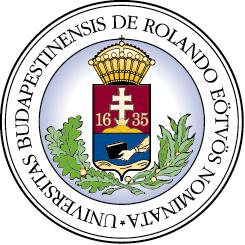 Eötvös Loránd UniversityFaculty of Humanitiesdepartment of indian studiesH-1088 Budapest, Múzeum krt. 6-8./APhone: (36-1) 411-6500 / 5363Fax: (36-1) 485-5287 E-mail: indologia@btk.elte.hu